УКРАЇНА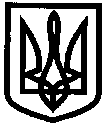 ХАРКІВСЬКА ОБЛАСТЬІЗЮМСЬКА МІСЬКА РАДАВІДДІЛ ОСВІТИНАКАЗ10.01.2017										№ 18Про підсумки І (міського) етапу Всеукраїнського конкурсу «Шкільна бібліотека-2017» На виконання наказів Міністерства освіти і науки України від 11.03.2016 № 247 «Про проведення Всеукраїнського конкурсу «Шкільна бібліотека-2017», від 23.05.2016 № 559 «Про затвердження номінацій та критеріїв оцінювання Всеукраїнського конкурсу «Шкільна бібліотека-2017», наказу Департаменту науки і освіти Харківської обласної державної адміністрації від 15.07.2016 № 310 «Про проведення першого (районного, міського) та другого (обласного) етапів Всеукраїнського конкурсу «Шкільна бібліотека-2017», наказу відділу освіти від 15.08.2016 № 317 «Про проведення першого (міського) етапу Всеукраїнського конкурсу «Шкільна бібліотека-2017», відповідно до Положення про Всеукраїнський конкурс «Шкільна бібліотека», затвердженого наказом Міністерства освіти і науки, молоді та спорту України і Міністерства культури України від 25.01.2012 № 61/58, зареєстрованим у Міністерстві юстиції України 10.02.2012 за № 209/20522, та з метою підвищення ролі бібліотеки, значення книги у культурному житті суспільства, привернення уваги громадськості до проблем читачів і потреб бібліотеки, оптимізації діяльності шкільних бібліотек щодо залучення дітей до читання з 1 листопада по 28 грудня 2016 року проведено міський етап конкурсу «Шкільна бібліотека-2017». Журі за результатами представлених матеріалів визначило переможців конкурсу «Шкільна бібліотека-2017». Виходячи з вищезазначеногоНАКАЗУЮ:1. Затвердити рішення журі міського конкурсу І (міського) етапу Всеукраїнського конкурсу «Шкільна бібліотека-2017» про визначення переможцями:І місце – в номінації «Читання і діти: діапазон бібліотечних ідей і можливостей» Жернову В.С., завідувача бібліотекою Ізюмської гімназії №1 Ізюмської міської ради Харківської області;ІІІ місце – в номінації «Бібліотека – виховний простір навчального закладу» Бондаренко М.В., завідувача бібліотекою Ізюмської загальноосвітньої школи І-ІІІ ступенів №11 Ізюмської міської ради Харківської області.2. Нагородити грамотами відділу освіти Ізюмської міської ради:Жернову В.С. (Ізюмська гімназія №1),Бондаренко М.В. (ІЗОШ І-ІІІ ступенів №11).3. Направити для участі в ІІ (обласному) етапі Всеукраїнського конкурсу «Шкільна бібліотека-2017» роботу Жернової В.С. за темою «Метод проектів як ефективна інноваційна форма роботи шкільної бібліотеки».4. Методичному кабінету відділу освіти Ізюмської міської ради (завідувач Савченко Т.В.):4.1. Надати до КВНЗ «Харківська академія неперервної освіти» звіт про проведення І (міського) етапу конкурсу та матеріали для участі у ІІ (обласному) етапі Всеукраїнського конкурсу «Шкільна бібліотека-2017» (Додаток 1)до 13.01.20174.2. Забезпечити обговорення результатів міського етапу конкурсу на засіданні міського методичного об’єднання шкільних бібліотекарів до 01.02.20174.3. Висвітлити результати конкурсу на сайті відділу освіти Ізюмської міської ради. до 13.01.20175. Контроль за виконанням даного наказу покласти на завідувача методичним кабінетом відділу освіти Ізюмської міської ради Савченко Т.В.Начальник відділу освіти 						О.П.ЛесикПадалкіна, 2-24-06Додаток 1 до наказу відділу освіти Ізюмської міської радивід 10.01.2017 № 18Звіт про підсумки проведення І (міського) етапу Всеукраїнського конкурсу «Шкільна бібліотека-2017»Конкурс «Шкільна бібліотека-2017» проводився в номінаціях: «Шкільна бібліотека: інноваційні проекти» (для керівників загальноосвітніх, позашкільних навчальних закладів), «Бібліотека – виховний простір навчального закладу» (для бібліотекарів загальноосвітніх, позашкільних навчальних закладів), «Шкільна бібліотека – інформаційний центр навчального закладу», «Читання і діти: діапазон бібліотечних ідей і можливостей» (для бібліотекарів, педагогів загальноосвітніх, позашкільних навчальних закладів) та «Сучасний методист: новий формат діяльності» (для працівників органів управління освітоюі науково-методичних служб місцевих органів виконавчої влади, методистів обласних інститутів післядипломної педагогічної освіти, які координують діяльність шкільних бібліотек). В конкурсі брали участь бібліотекарі загальноосвітніх навчальних закладів. Роботи були представлені тільки в двох номінаціях: «Бібліотека – виховний простір навчального закладу» та «Читання і діти: діапазон бібліотечних ідей і можливостей». До організаційного комітету Конкурсу надійшли матеріали від 5 бібліотек загальноосвітніх навчальних закладів міста: Ізюмської гімназії № 1, ІЗОШ №№ 4, 6, 11, 12. В конкурсі взяли участь бібліотекарі загальноосвітніх навчальних закладів. Роботи були представлені в номінаціях «Бібліотека – виховний простір навчального закладу», «Читання і діти: діапазон бібліотечних ідей і можливостей».Методичним кабінетом були проведені наради з даного питання, надавалась практична допомога бібліотечним працівникам навчальних закладів міста у підготовці матеріалів конкурсу, надані методичні рекомендації.Матеріали, подані на конкурс, оформлені у вигляді тематичних портфоліо, вміщують авторські доробки із створення інформаційно-освітнього простору, методичні матеріали, презентації. У матеріалах всіх конкурсантів розкрито систему роботи шкільної бібліотеки в рамках обраної теми. Це авторські розробки сценаріїв масових заходів, бібліотечні уроки, результати моніторингових досліджень вивчення читацьких інтересів користувачів бібліотеки.Бібліотекарі навчальних закладів у всіх представлених на конкурс матеріалах довели, що вони беруть активну участь у проведені різних заходів на допомогу навчально-виховному процесу, готують книжкові виставки, створюють рекомендаційні списки літератури, а також творчо використовують інформаційно-комунікаційні технології.Підготовка та участь у конкурсі сприяли стимулюванню творчої активності, підвищенню професійної майстерності бібліотечних працівників, покращенню та урізноманітненню роботи шкільних бібліотек щодо залучення дітей до читання, використання інформаційних ресурсів бібліотек у навчально-виховному процесі. Слід відзначити роботи Жернової В.С. (Ізюмська гімназія №1) за темою «Метод проектів як ефективна інноваційна форма роботи шкільної бібліотеки» (номінація «Читання і діти: діапазон бібліотечних ідей і можливостей»), та Бондаренко М.В. (ІЗОШ І-ІІІ ступенів №11) – «Патріотичне виховання засобами шкільної бібліотеки за допомогою інноваційних технологій» (номінація «Бібліотека – виховний простір навчального закладу»).Разом з тим в поданих матеріалах визначені недоліки, а саме:в окремих роботах відсутня відповідна структура, виклад розпливчастий, багато другорядного матеріалу. Висвітлення теми має поверхневий характер;у деяких роботах відсутні елементи самостійності і новизни;порушені вимоги до оформлення матеріалів, передбачені умовами конкурсу;недостатньо розкрита тема співпраці бібліотеки із батьками, громадськістю, з бібліотеками інших систем та відомств, не відображені результати роботи за обраною темою;в деяких роботах допущені граматичні помилки.В конкурсі не брали участі бібліотекарі ІЗОШ І-ІІІ ступенів № 2, Ізюмської гімназія № 3, ІЗОШ І-ІІІ ступенів № 5, ІЗОШ І-ІІІ ступенів № 10, де більшість бібліотечних працівників з невеликим досвідом роботи.Згідно з рішенням журі І (міського) етапу Всеукраїнського конкурсу «Шкільна бібліотека-2017» у вищезазначених номінаціях конкурсанти показали наступні результати:№ з/пПІБНомінаціяМісце роботи, посадаЗагальна кількість балівМісце1.Жернова Вікторія СергіївнаЧитання і діти: діапазон бібліотечних ідей і можливостейІзюмська гімназія № 1 Ізюмської міської ради Харківської області74І2.Бондаренко Марина ВалентинівнаБібліотека – виховний простір навчального закладуІЗОШ І-ІІІ ступенів № 11 Ізюмської міської ради Харківської області44ІІІ3.Палій Любов ОлександрівнаБібліотека – виховний простір навчального закладуІЗОШ І-ІІІ ступенів № 4 Ізюмської міської ради Харківської області354.Прокопенко Наталія МиколаївнаЧитання і діти: діапазон бібліотечних ідей і можливостейІЗОШ І-ІІІ ступенів № 6 Ізюмської міської ради Харківської області385.Денисенко Валентина ОлексіївнаБібліотека – виховний простір навчального закладуІЗОШ І-ІІІ ступенів № 12 Ізюмської міської ради Харківської області35